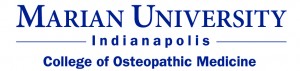 This CV is designed to help you display your content in a format similar to what programs will see in your MyERAS application released September/October of 4th year.  Simply remove the red brackets (the “[“ and “]”) and details on content for you to include.  You may eventually cut/paste this info into your application beginning in June of your 3rd year (Reference the MyERAS Residency User Guide here).  Provide this CV to preceptors or staff at the beginning of each 3rd year rotation, to anyone you ask for a letter of reference (3rd/4th year), and at in 4th year interviews.  You are advised to use in a Google document and include a hyperlink to a read-only version in your signature.  Share it often for continuous feedback and networking.[First Name] [Last Name][Mailing Address]  [a current one, but permanent can be used][317.XXX.xxxx]    [student@marian.edu]*Consider adding a brief, 2-4 line introduction or career objective statement at the top.EDUCATIONDoctor of Osteopathic Medicine, (Each Role Bolded and Italicized)	    [Anticipated, May 2021]Marian University College of Osteopathic Medicine, Indianapolis, IN[Bachelor of Science/Arts] in [major] and [minor],                 *abbreviate to 3 letters [Jun 2020]  [Name of college or university], [City], [State]HONORS & AWARDS *Can include any ones from undergraduate, yet it is separated as “from medical school” and “other awards/accomplishments” on your MyERAS application.  No worries if you do not have ones to include…the majority of students do not!  Be certain to include any scholarship/awards you may have to receive credit.[Name of most recent honor/award], 					                          [MMM YYYY]	[Brief description, if needed for clarification][Name of second most recent honor/award],				                          [MMM YYYY]	[Brief description, if needed for clarification]WORK EXPERIENCE *Clinical and Teaching experience should be treated as work experiences. All unpaid extra-curricular activities and committees you have served on should be treated as volunteer experiences.[Most recent Job Title/Role Bolded/Italicized],			             [MMM YYYY – MMM YYYY][Name of Organization], [City], [State][Brief, 2-4 line description of major tasks, responsibilities, and/or outcomes/skillsets or future interests to incorporate into your future training or community practice].[Next Most recent Job Title/Role Bolded/Italicized],		             [MMM YYYY – MMM YYYY] [Name of Organization], [City], [State][Brief, 2-4 line description of major tasks, responsibilities, and/or outcomes/skillsets or future interests to incorporate into your future training or community practice].RESEARCH EXPERIENCE[Most recent Research Title, e.g., Research Assistant], [Name of research department, if applicable], [Name of institution or organization, as applicable], Principal Investigator: [Name of PI], [Degree of PI], [MMM YYYY – MMM YY].[Brief, 2-4 line description of major tasks, responsibilities, and/or outcomes/skillsets or future interests to incorporate into your future training or community practice].[Next most recent Research Title, e.g., Research Assistant], [Name of research department, if applicable], [Name of institution or organization, as applicable], Principal Investigator: [Name of PI], [Degree of PI], [MMM YYYY – MMM YY][Brief, 2-4 line description of major tasks, responsibilities, and/or outcomes/skillsets or future interests to incorporate into your future training or community practice].VOLUNTEER EXPERIENCE *All unpaid extra-curricular activities and committees you have served on should be treated as volunteer experiences.  Include leadership roles or community service here.  [Most recent Title, e.g., Vice President],					    [MMM YYYY – MMM YY] [Name of Organization], [City], [State][Brief, 2-4 line description of major tasks, responsibilities, and/or outcomes/skillsets or future interests to incorporate into your future training or community practice].[Next most recent Role, e.g., XYZ Volunteer],				    [MMM YYYY – MMM YY][Name of Organization], [City], [State][Brief, 2-4 line description of major tasks, responsibilities, and/or outcomes/skillsets or future interests to incorporate into your future training or community practice].[ROLE in next most recent activity],					    [MMM YYYY – MMM YY][Name of institution or organization], [City], [State]	[Brief, 2-4 line description of major tasks, responsibilities, and/or outcomes/skillsets or future interests to incorporate into your future training or community practice].PROFESSIONAL AFFILIATIONS *This an abbreviation of what the ERAS application calls their section “Membership in Honorary/Professional Societies”.  ERAS specifically asks if you are in the Gold Humanism Honor Society and Sigma Sigma Phi:Student Osteopathic Medical Association (SOMA)			    [MMM YYYY – MMM YY][Professional membership, example: (spell out AOA, etc…)]		    [MMM YYYY – MMM YY]*Note: AOA Member Numbers are found within ProgressIQ[ex: Indiana Osteopathic Association (IOA)]				    [MMM YYYY – MMM YY]Sigma Sigma Phi Status                                     				    [MMM YYYY – MMM YY]PUBLICATIONS & PRESENTATIONS *Under the ERAS “Publications” section there is a dropdown where you are able to include entries for each of the following “Publication Types”:Peer Reviewed Journal Articles/AbstractsPeer Reviewed Journal Articles/Abstracts (Other Than Published)Peer Reviewed Book ChapterScientific MonographOther ArticlesPoster PresentationOral Presentation … not from a rotation, more like a conference or local event.Peer Reviewed Online PublicationNon Peer Reviewed Online Publication*PLEASE NOTE:  The same ERAS application is used for residency AND fellowships.  You will have to complete research during your residency so you will have more to add into this section eventually.  There is NO need to have representation from all of these types, but ensure you get credit for any completed in the past from during your undergraduate years forward.[Author, A. A., Author, B. B., & Author, C. C. BOLD your name in the mix, MMM YYYY. Title of article. Title of Periodical, volume number (issue number), pages. http://dx.doi.org xx.xxx/YYYY] * include a hyperlink to more information, if applicable.[Author, A. A., Author, B. B., BOLD your name in the mix, MMM YYYY. Title of presentation. Poster session presented at XYZ Conference, City, St.][Speaker, A. A., BOLD your name in the mix, “Title of Oral Presentation.” Name of the meeting and organization. Location of the presentation. Day Month Year. Descriptor (example: Conference Presentation.]CERTIFICATIONS *Note:  the following examples below are specifically asked about in ERAS:ACLS (Advanced Cardiovascular Life Support)                                                   [MMM YYYY – MMM YY]PALS (Pediatric Advanced Life Support)                                                               [MMM YYYY – MMM YY]BLS (Basic Life Support)                                                                                             [MMM YYYY – MMM YY]SKILLS & INTERESTS *Add line items and be descriptive to provide much appreciated “ice-breakers” for your audience/interviewers and be certain to showcase your healthy habits and lifestyle outside of work.  This section is huge to provide residents and faculty icebreakers. Languages:  *Add languages and level of fluency. Technical Skills:  Professional interests:  Non-academic interests/hobbies:  Sports (which ones, favorite teams)Movies (genres, favorites…)Cooking (what do like to cook…), Reading books (what authors, types…), etc.*Consider including hyperlinks to more information where applicable to showcase your efforts or any video content.*You may benefit from including the following in your CV well in advance of when it will be included in your 4th year Medical Student Performance Evaluation (MSPE):Noteworthy Characteristics:(#1 of 3)(#2 of 3)(#3 of 3)Each should be UP TO 2 SENTENCES max and be written in 3rd person.  Please reference this .pdf, "MSPE Noteworthy Characteristics Examples", or reach out to cparr@marian.edu for assistance.  We will collect these from you over your 3rd year.  These will release with the MSPE in October of your 4th year to all programs to which you apply toward in the Electronic Residency Application Service (ERAS).Hometown:  City, State (or Country if applicable)-------------- End of Traditional CV     – The following notes are for advanced CV use beginning in your 3rd year.  Please be prepared to share this with preceptors of each rotation to help them get to know your previous experiences better.   Share with Reference Letter Writers and bring it along to any interviews, too!  Include brief descriptions of your experiences or gained skill sets on clerkship rotations or upcoming interests/expectations to provide a reviewer more insight.  Take advantage of including any evaluation comments that may not have made it into your MSPE comments to showcase how you were received on rotations.  Here are examples of items to include:-------------- THIRD YEAR CLERKSHIP ROTATIONSColloquium 1 (Pass)							                                [Jul 2021]  Marian University College of Osteopathic Medicine, Indianapolis, IN(Briefly detail anticipated/gained experience, procedure stats, etc.)“Insert a preceptor evaluation comment that may or not be already shared in the MSPE.”Emergency Medicine (High Pass)						                             [Aug 2021]  Office Name, Preceptor, City, St(Briefly detail anticipated/gained experience, procedure stats, etc.)“Insert a preceptor evaluation comment that may or not be already shared in the MSPE.”Family Medicine I (Honors)						                              [Sep 2021]  Office Name, Preceptor, City, St(Briefly detail anticipated/gained experience, procedure stats, etc.)“Insert a preceptor evaluation comment that may or not be already shared in the MSPE.”Family Medicine II (Honors)						                               [Oct 2021]  Office Name, Preceptor, City, St(Briefly detail anticipated/gained experience, procedure stats, etc.)“Insert a preceptor evaluation comment that may or not be already shared in the MSPE.”Internal Medicine I	(High Pass)						                             [Nov 2021]  Office Name, Preceptor, City, St(Briefly detail anticipated/gained experience, procedure stats, etc.)“Insert a preceptor evaluation comment that may or not be already shared in the MSPE.”Internal Medicine II	 (Honors)						                              [Dec 2021]  Office Name, Preceptor, City, St(Briefly detail anticipated/gained experience, procedure stats, etc.)“Insert a preceptor evaluation comment that may or not be already shared in the MSPE.”Obstetrics/Gynecology (Honors)						                               [Jan 2022]  Office Name, Preceptor, City, St(Briefly detail anticipated/gained experience, procedure stats, etc.)“Insert a preceptor evaluation comment that may or not be already shared in the MSPE.”Pediatrics (High Pass)							                              [Feb 2022]  Office Name, Preceptor, City, St(Briefly detail anticipated/gained experience, procedure stats, etc.)“Insert a preceptor evaluation comment that may or not be already shared in the MSPE.”Psychiatry (Honors)							                             [Mar 2022]  Office Name, Preceptor, City, St(Briefly detail anticipated/gained experience, procedure stats, etc.)“Insert a preceptor evaluation comment that may or not be already shared in the MSPE.”Surgery I (Honors)								                              [Apr 2022]  Office Name, Preceptor, City, St(Briefly detail anticipated/gained experience, procedure stats, etc.)“Insert a preceptor evaluation comment that may or not be already shared in the MSPE.”Surgery II ((Honors)							                             [May 2022]  Office Name, Preceptor, City, St(Briefly detail anticipated/gained experience, procedure stats, etc.)“Insert a preceptor evaluation comment that may or not be already shared in the MSPE.”Colloquium 2	 (Pass)							                               [Jun 2022]  Marian University College of Osteopathic Medicine, Indianapolis, IN(Briefly detail anticipated/gained experience, procedure stats, etc.)“Insert a preceptor evaluation comment that may or not be already shared in the MSPE.”FOURTH YEAR CLERKSHIP ROTATIONS[Elective]									                                [Jul 2022]  Office Name, Preceptor, City, St(Briefly detail anticipated/gained experience, procedure stats, etc.)“Insert a preceptor evaluation comment that may or not be already shared in the MSPE.”[Elective]									                             [Aug 2022]  Office Name, Preceptor, City, St(Briefly detail anticipated/gained experience, procedure stats, etc.)“Insert a preceptor evaluation comment that may or not be already shared in the MSPE.”…Upcoming exciting experiences… (ex:  electives abroad, etc…)